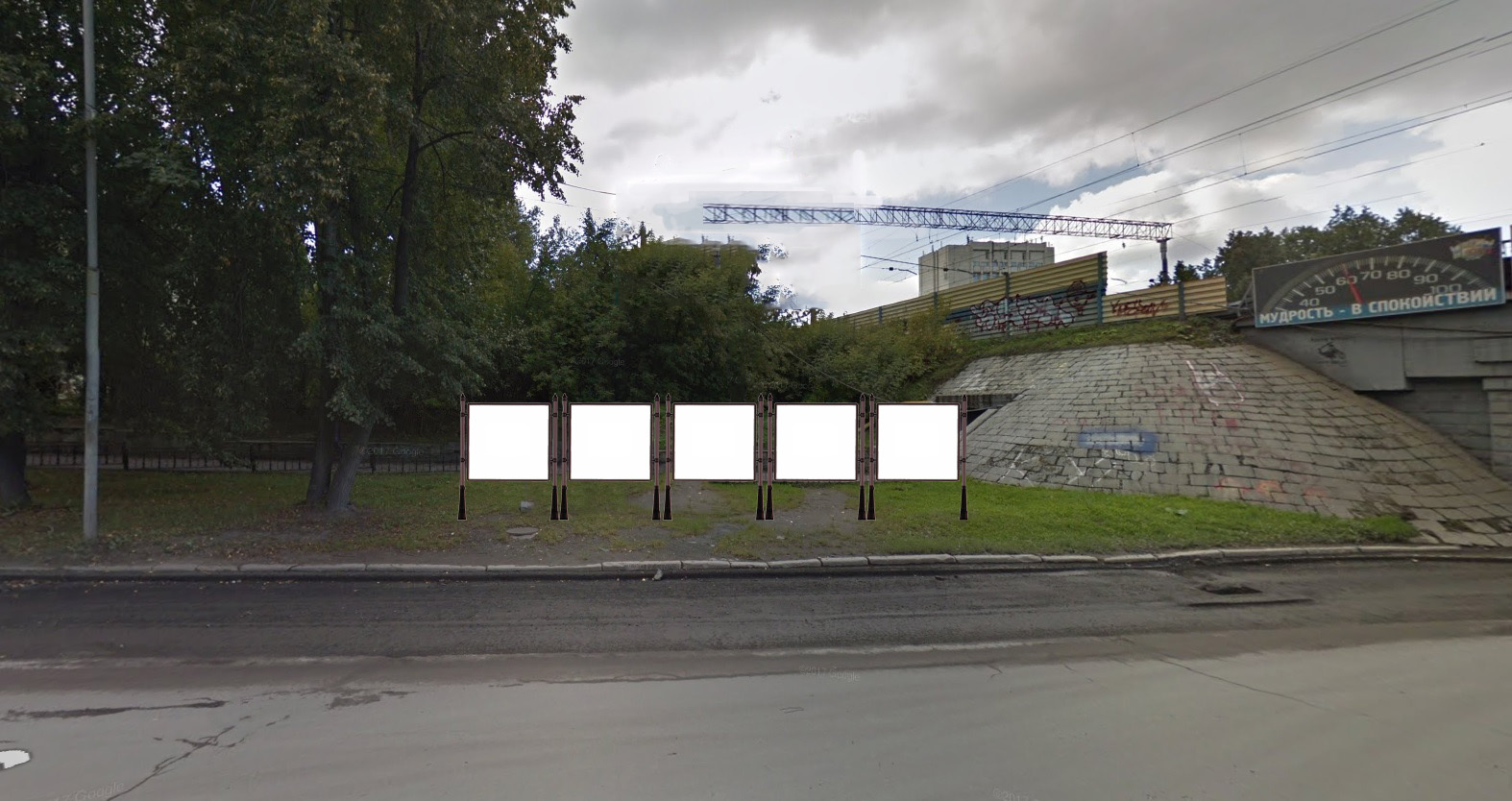 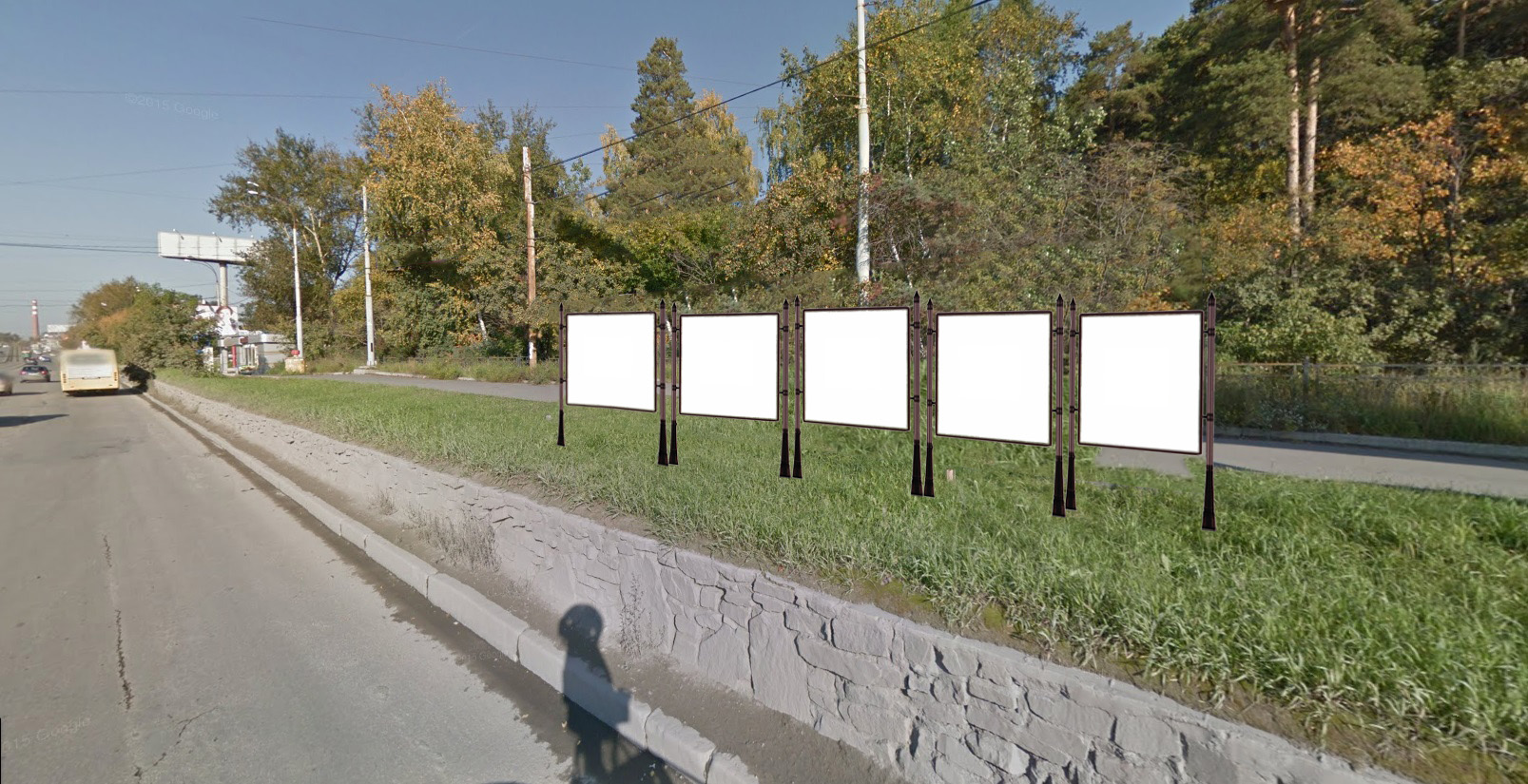 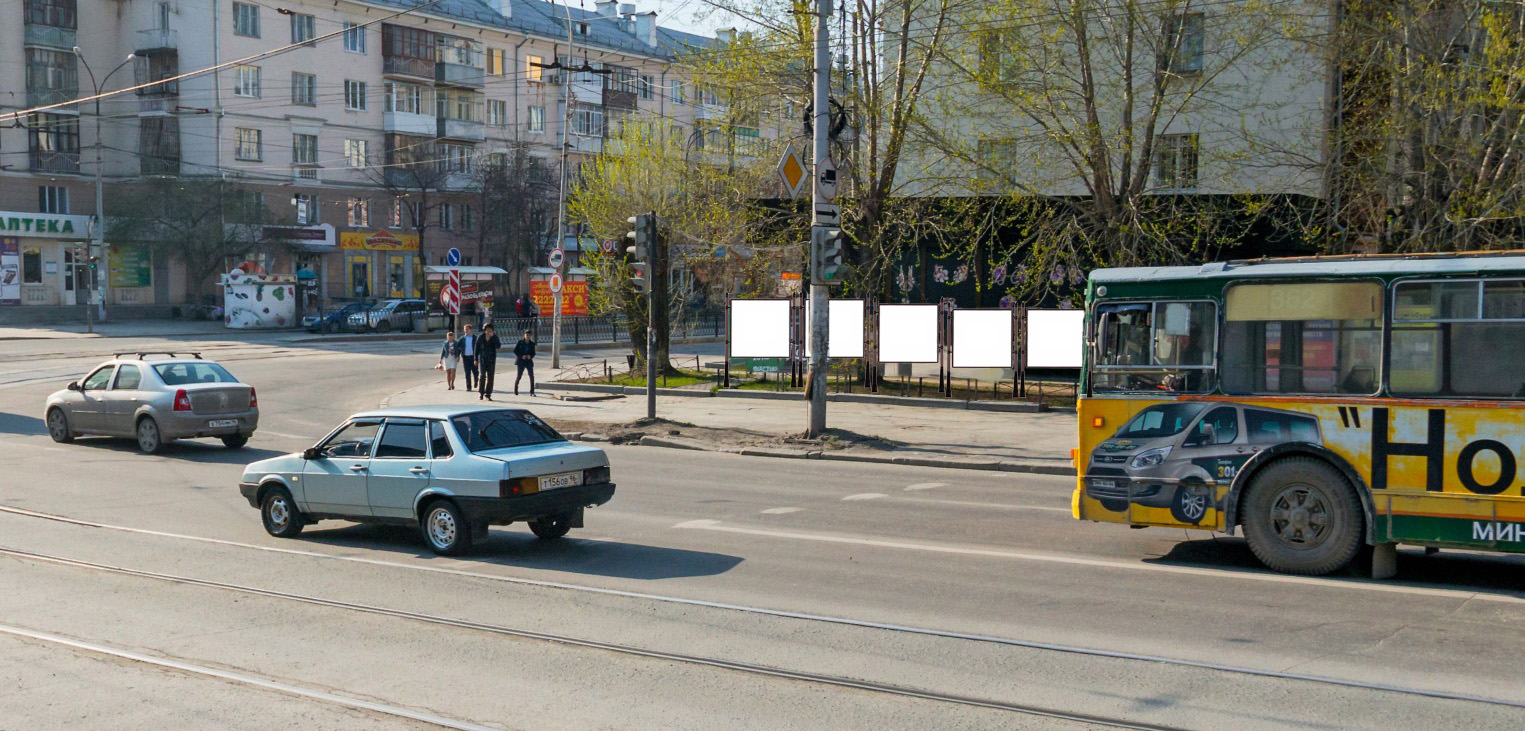 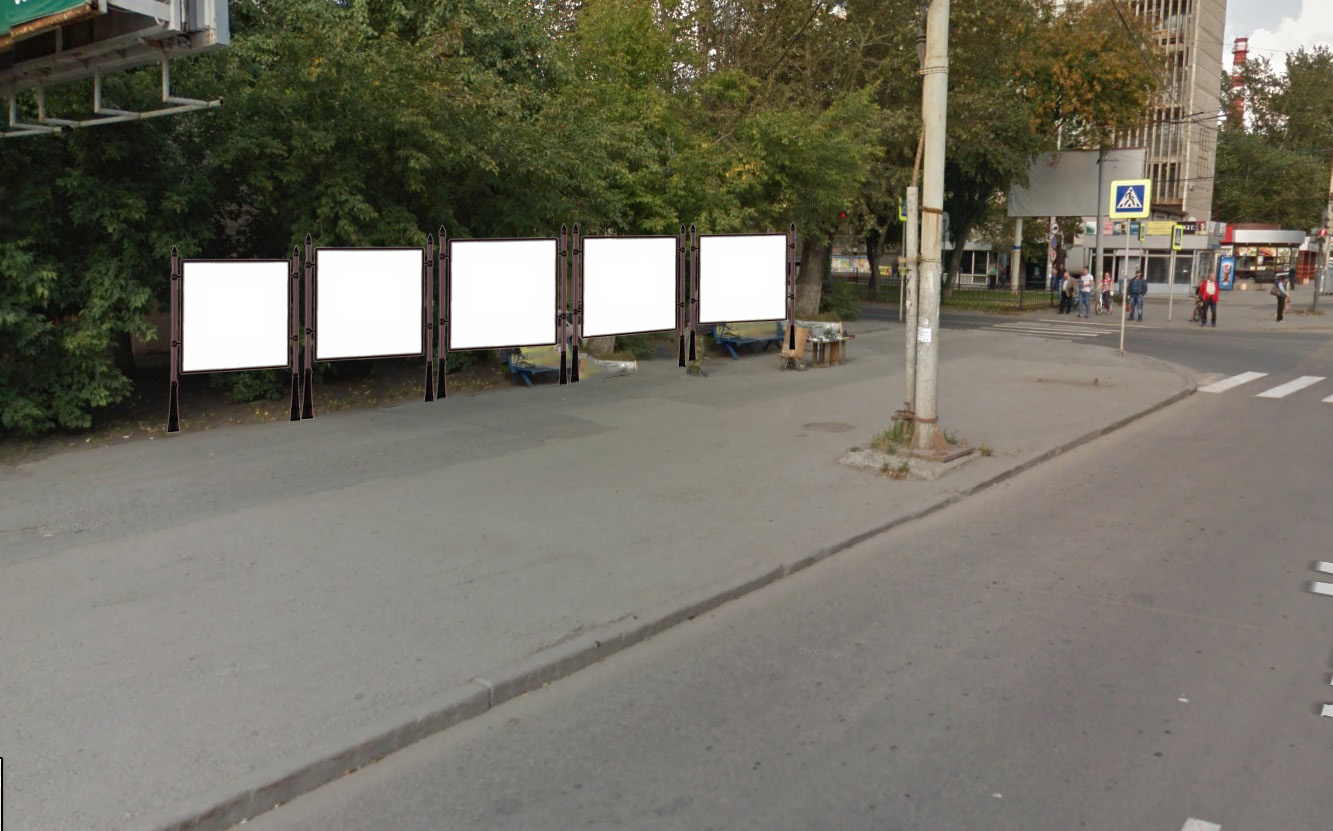 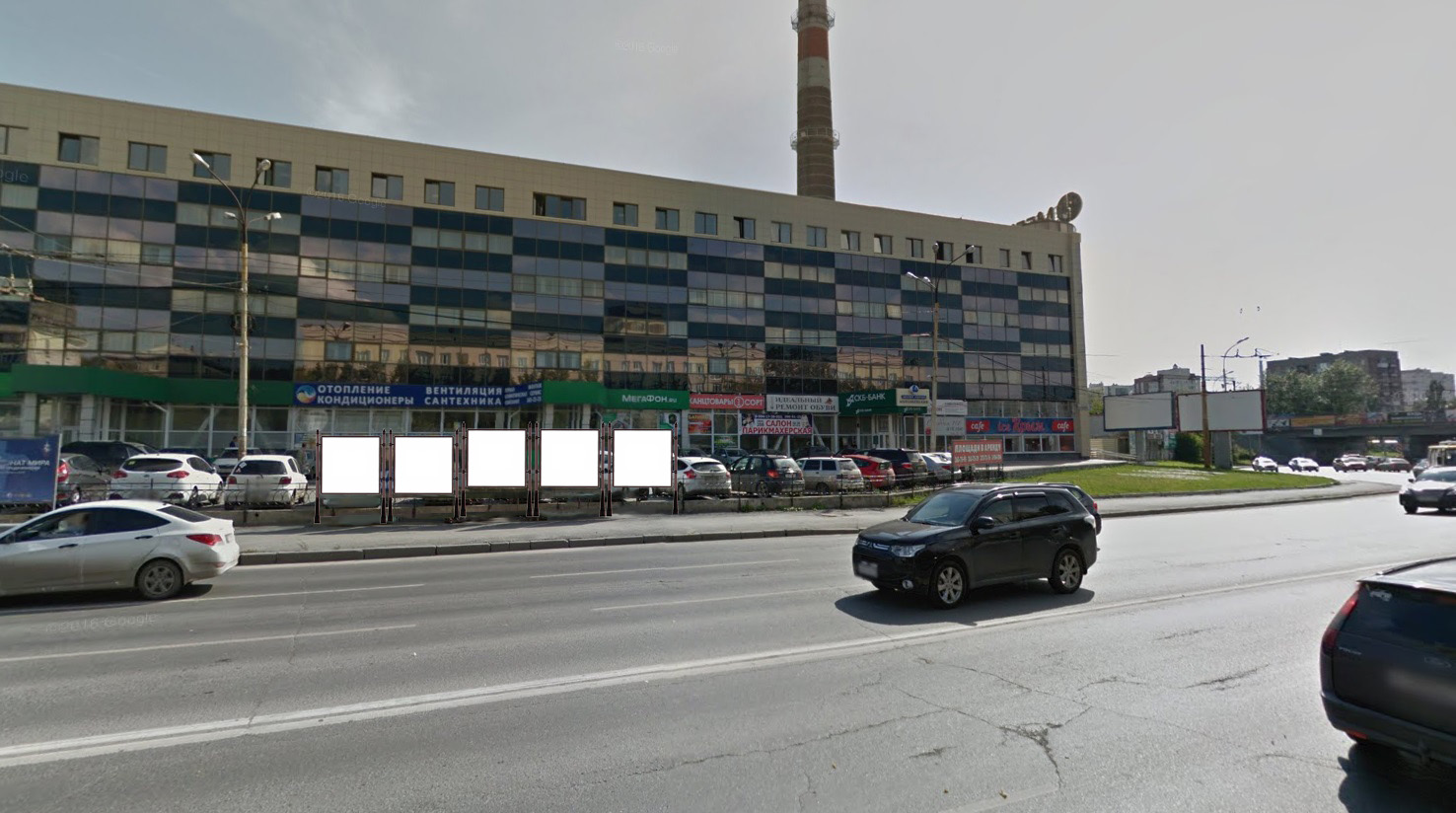 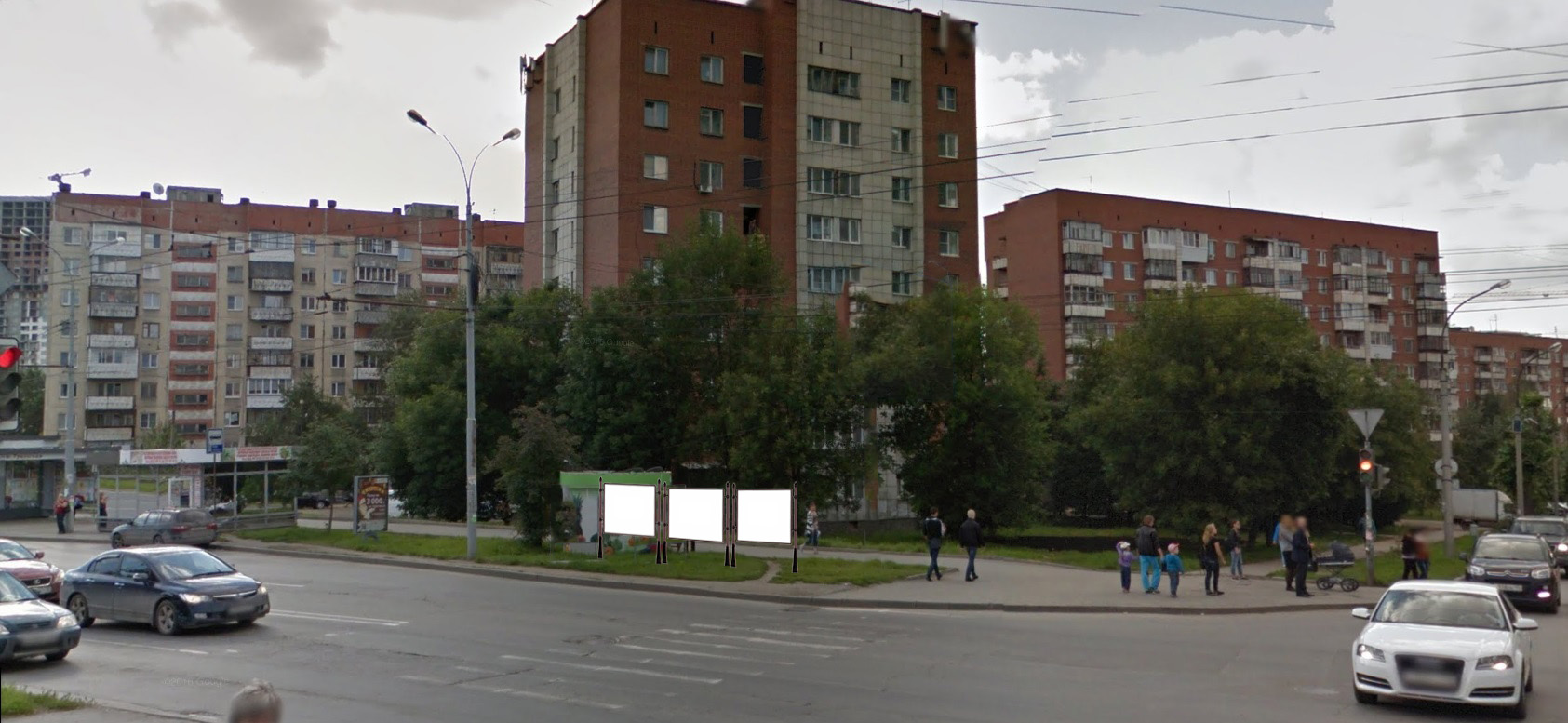 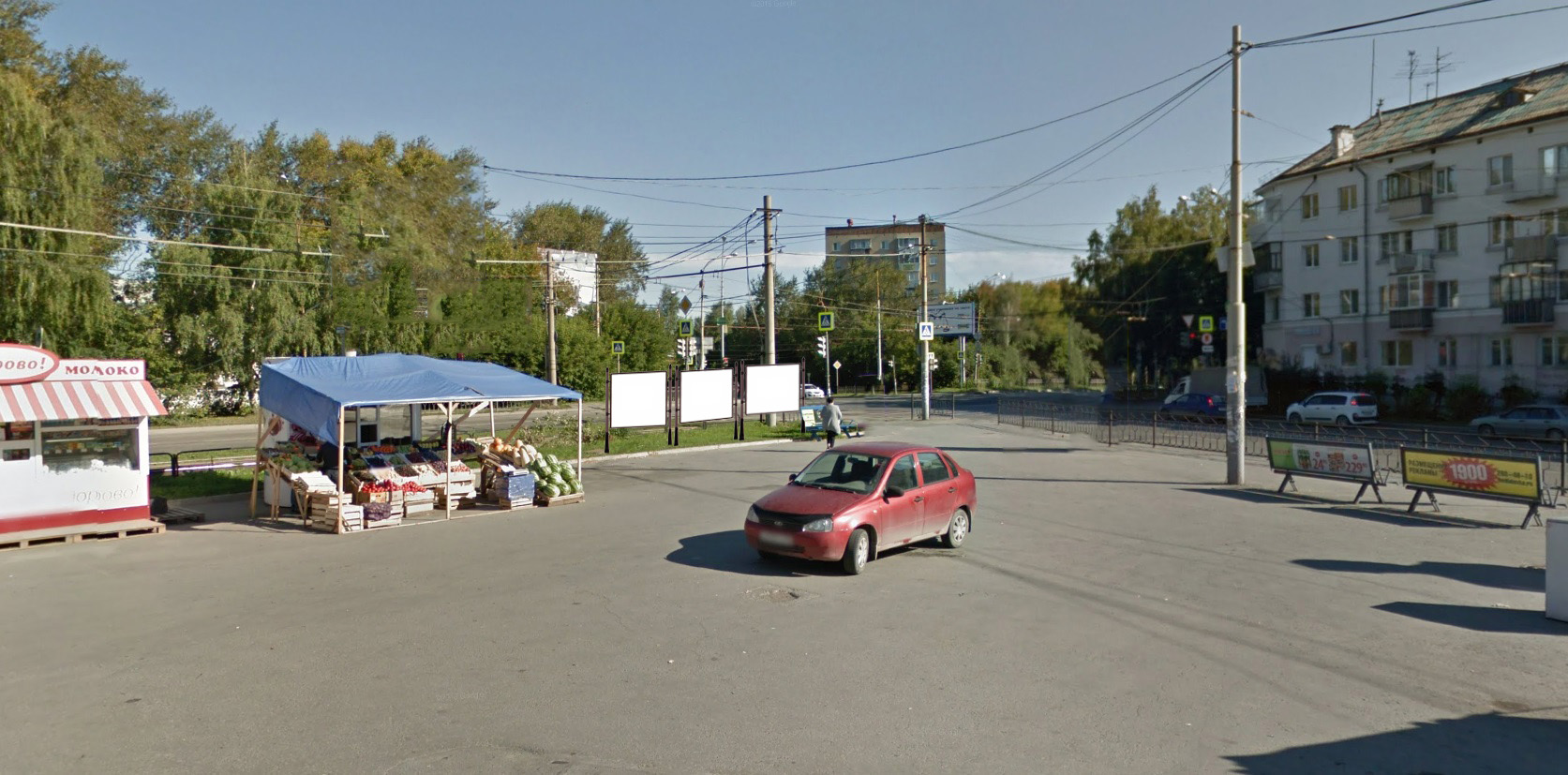 Код местаАдресТип*ВидКоличество информационных полейОбщая площадь информационных полей, кв. мРазмеры стороны информационного поля, м (высота, ширина)Количество сторон каждого информационного поля070158улица Блюхера (перекресток с улицей Первомайской)1Афишный стенд (щит)522,51,5х1,52Код местаАдресТип*ВидКоличество информационных полейОбщая площадь информационных полей, кв. мРазмеры стороны информационного поля, м (высота, ширина)Количество сторон каждого информационного поля070168улица Владимира Высоцкого – улица Сыромолотова (со стороны входа 
в лесопарк)1Афишный стенд (щит)522,51,5х1,52Код местаАдресТип*ВидКоличество информационных полейОбщая площадь информационных полей, кв. мРазмеры стороны информационного поля, м (высота, ширина)Количество сторон каждого информационного поля070169улица Малышева - улица Гагарина1Афишный стенд (щит)522,51,5х1,52Код местаАдресТип*ВидКоличество информационных полейОбщая площадь информационных полей, кв. мРазмеры стороны информационного поля, м (высота, ширина)Количество сторон каждого информационного поля070170улица Малышева - улица Мира1Афишный стенд (щит)522,51,5х1,52Код местаАдресТип*ВидКоличество информационных полейОбщая площадь информационных полей, кв. мРазмеры стороны информационного поля, м (высота, ширина)Количество сторон каждого информационного поля070171улица Малышева, 1221Афишный стенд (щит)522,51,5х1,52Код местаАдресТип*ВидКоличество информационных полейОбщая площадь информационных полей, кв. мРазмеры стороны информационного поля, м (высота, ширина)Количество сторон каждого информационного поля070174улица Смазчиков - улица Уральская1Афишный стенд (щит)313,51,5х1,52Код местаАдресТип*ВидКоличество информационных полейОбщая площадь информационных полей, кв. мРазмеры стороны информационного поля, м (высота, ширина)Количество сторон каждого информационного поля070175улица Блюхера - 
улица Комсомольская1Афишный стенд (щит)313,51,5х1,52